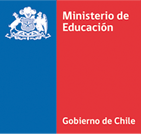 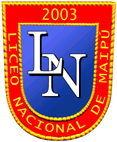 TEMARIO COEF 2 II  SEMESTRE 2023PRIMEROSINGLÉSJUEVES 30 DE NOVIEMBREContenidos:Comprensión Lectora.       Vocabulario de unidad.       Vocabulario evaluación institucional.        Presente simple.       Verbo to be.       Past simple.       Future will / going to.       *IMPORTANTE:1. Recuerde que esta evaluación está midiendo habilidades de comprensión lectora.2. La evaluación será sólo de alternativas.3.Con respecto a la estructura gramatical; verbo to be, presente simple y  Future will / going to., ésta solo le servirá como apoyo para la comprensión de textos y su información implícita y explícita, pero no se realizarán preguntas de gramática. HISTORIA Y CIENCIA  SOCIALESVIERNES 01 DE DICIEMBREContenidos:La República Liberal y sus reformas (1861-1891).Cambios territoriales en el siglo XIX chileno.La guerra civil de 1891.La República Parlamentaria y sus prácticas políticas.BIOLOGÍALUNES 04 DE DICIEMBREContenidos:Flujo de materia y energía Cadena y tramas tróficas Pirámides ecológicas Ciclos biogeoquímicos QUÍMICAMIÉRCOLES 06  DE DICIEMBREContenidos:1° Medios A-B-C-D-E-FReacciones Químicas: conceptos y aplicaciones.Estequiometría: conceptos y cálculos estequiométricos.1° Medio GEstados de oxidación -Factores que afectan a las reacciones químicas -Óxidos básicos y óxidos ácidos -Balance de ecuaciones -Mol -Relaciones cuantitativas en una reacción química.MATEMATICALUNES 11 DE DICIEMBREContenidos:Números:Potencias. Ecuaciones exponenciales.Raíces, ecuaciones irracionales.Racionalización.Algebra:Productos NotablesFactorizaciónFracciones algebraicas.LENGUA Y LITERATURAJUEVES  14 DE DICIEMBREContenidos:Unidad 2:	-     El Texto Argumentativo.Contenidos del Módulo 2:Conocer y comprender la función del Texto Argumentativo.Conocer los diferentes elementos que componen un TextoArgumentativo.Analizar la organización de un Texto Argumentativo.Evaluar la efectividad de diferentes textos argumentativos.Publicidad y Propaganda.Lectura y análisis de textos – Habilidades (Lectópolis):Recuperar información.Interpretar.Reflexionar y evaluar. FÍSICAFECHA POR CONFIRMARContenidos:Unidad: la luzNaturaleza y origen de la luzFuentes de luzClasificación de cuerpos según como interactuan con la luz.Teorías sobre la luzEspectro electromagnéticoLos coloresReflexión de la luzEspejos planosSe les entregó un compendio ahora en noviembre sobre los contenidos.UNIDAD  TÉCNICA                                                   DIRECCIÓN